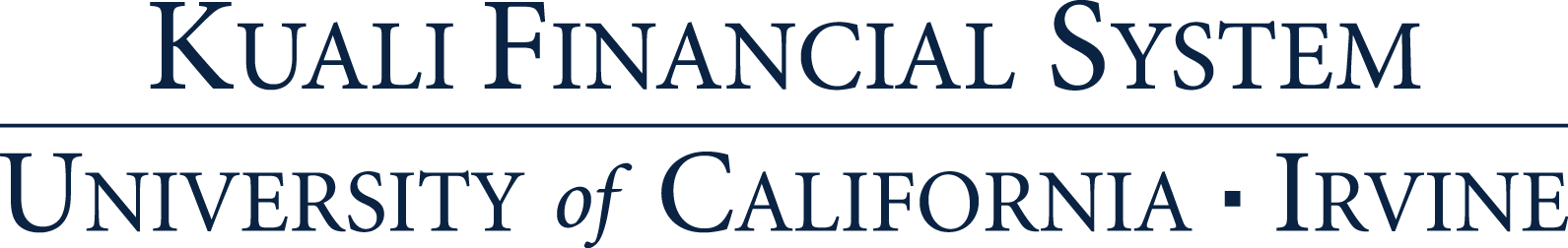 Quick Start Guide: Look up Tag NumberSummary: A Tag number is an identification number issued by the university and affixed to the asset. To issue a loan, return or renew a document, the asset must have been assigned a tag number that was entered into the asset database. If the asset has not been tagged, it will not be available in the action list for asset loan, return, or renew.Replacement: This part of the Capital Asset Management (CAM) module replaces EQS and Equipment Inventory Modification Requests (EIMR).StepsWhat you need to doHow to do it1Access KFS via ZOTPortalUse your UCInetID and password to log in to https://portal.uci.edu/Press the Faculty and Staff tab and then select the KFS tab2Access Asset Navigate to the KFS Capital Asset Management portlet.Select Asset 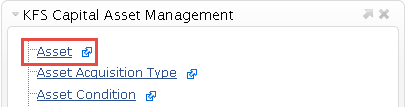 3Search 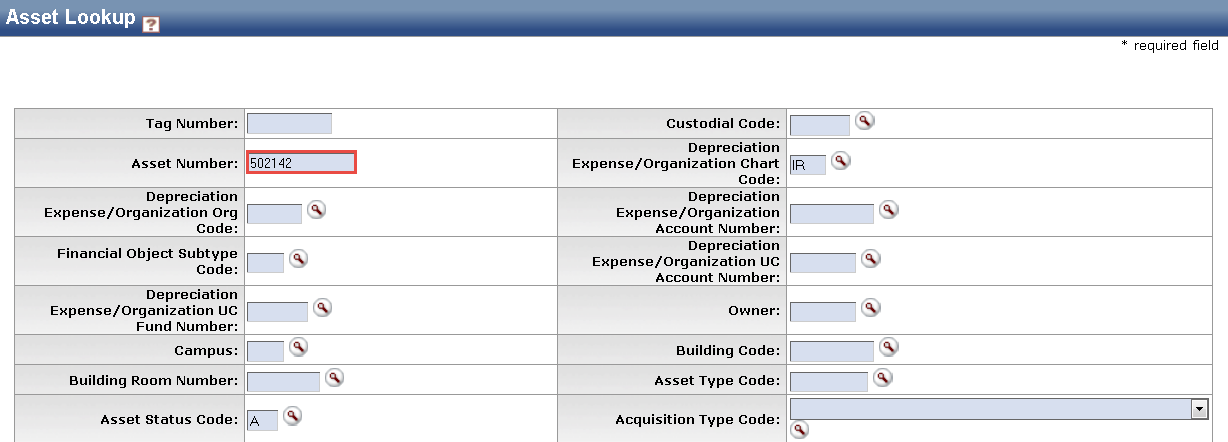 Enter desired search criteriaNote: Users can search some fields using only partial information by placing an asterisk (*) before and after the text portion of the search criteriaSelect the search button once you have entered your search criteria4Select the information needed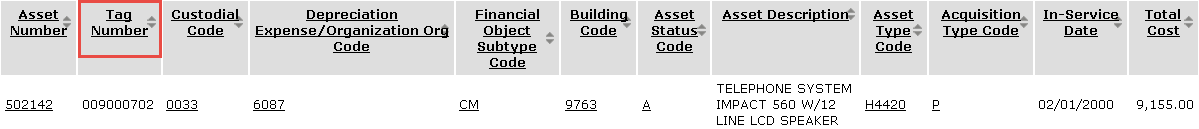 Select the Asset Number of the Asset to be viewed